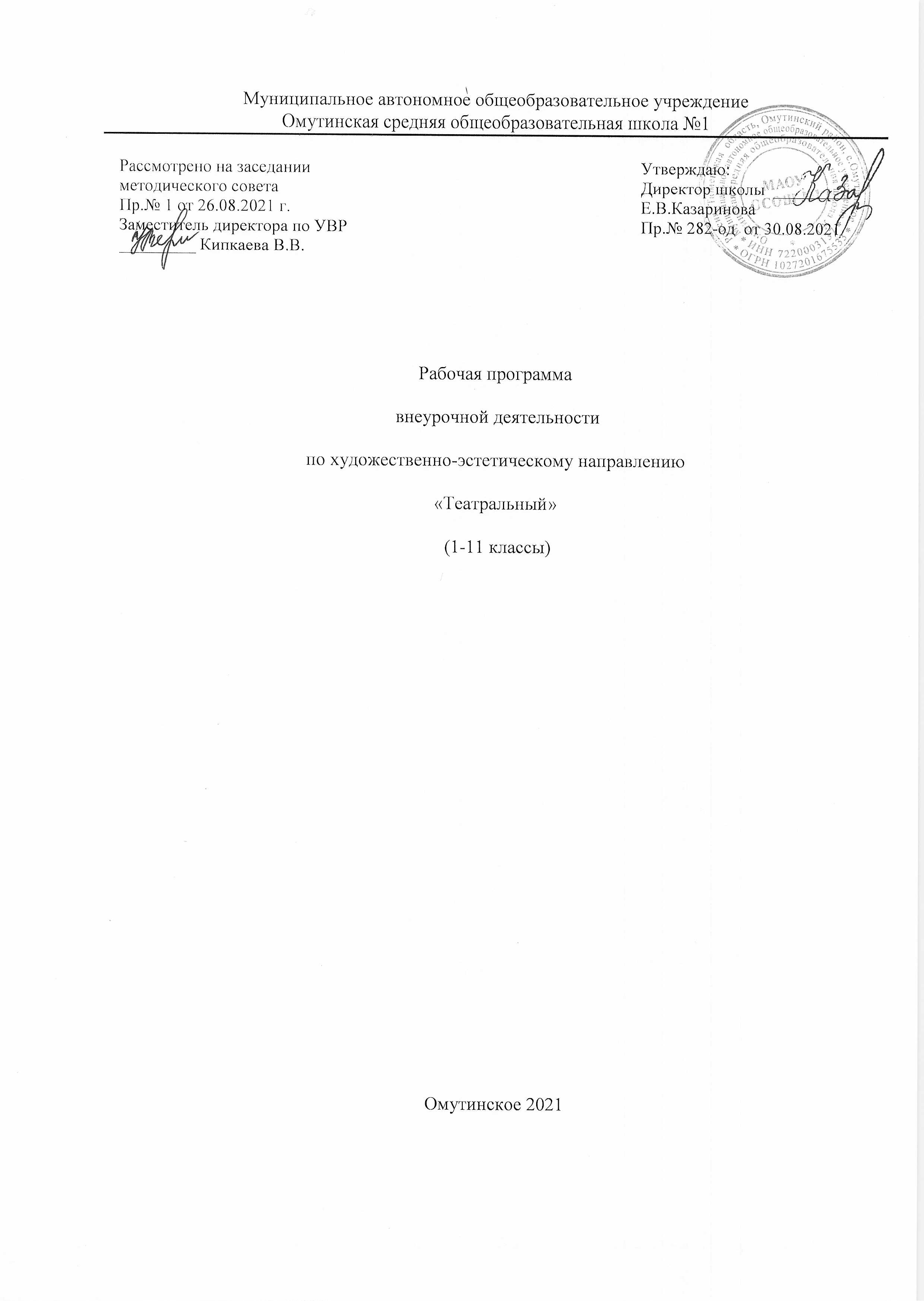 Рабочая программа театрального кружка составлена с учетом:- федерального образовательного стандарта основного общего образования;на  основе Образовательной программы:«Театр» (вариант наполнения художественно-эстетического профиля). Автор Е.И.Косинец1. Результаты освоения курса внеурочной деятельностиЛичностные универсальные учебные действия (УУД):-Осознание своих творческих возможностей;-Проявление познавательных мотивов;-Развитие прекрасного и эстетического чувства;-Развитие умения контактировать со сверстниками в творческой деятельности;- Формирование чувства радости от результатов индивидуальной и коллективной деятельности.                     Регулятивные  УУД:-Планировать вместе с учителем свои действия в соответствии с поставленной задачей;- Сохранять в течение работы поставленную задачу;- Осуществлять пошаговый и итоговый контроль по результату;- Различать результаты действия;- Адекватно воспринимать словесную оценку учителя;- В сотрудничестве с учителем ставить новые учебные  задачи.                     Познавательные УУД:- Осуществлять поиск и выделять конкретную информацию с помощью учителя;- Строить речевые высказывания в речевой форме;- Оформлять свою мысль в устной форме по типу рассуждения;- Включаться в творческую деятельность под руководством учителя.                   Коммуникативные УУД:-Формировать собственное мнение и позицию;- Задавать интересующие вопросы;-Допускать возможность существования у людей различных точек зрения, в том числе не совпадающей с его собственной;- Договариваться и приходить к общему решению в совместной творческой деятельности;- Развивать умение контактировать со сверстниками в творческой деятельности.Предметные результаты:Учащиеся научатся:читать, соблюдая орфоэпические и интонационные нормы чтения; выразительному чтению;различать произведения по жанру;развивать речевое дыхание и правильную артикуляцию;видам театрального искусства, основам актѐрского мастерства; сочинять этюды по сказкам;умению выражать разнообразные эмоциональные состояния (грусть, радость, злоба, удивление, восхищение)Ожидаемые  результаты:К  концу первого года обучения учащиеся должны знать- элементы сценического движения и пластики;- понятие ( темп и ритм);-пластический этюд;-упражнения на развитие артикуляции.владеть:-навыками правильного дыхания и дикции;- навыками выразительного чтения;-навыками пения, чтения в микрофон;- навыками игры в постановке.уметь:- выступать на сцене;-слушать и понимать друг друга;- инсценировать отдельные сцены сказки.К  концу второго года обучения учащиеся должны знать-основы импровизации;- элементы сценического движения и пластики;- понятие ( темп и ритм);- пластический этюд;-упражнения на развитие артикуляции;владеть:-навыками правильного дыхания и дикции;- навыками выразительного чтения;-навыками пения , чтения в микрофон;- навыками игры в музыкальном спектакле;- навыками импровизации-игры-навыками художественной и сценической выразительности исполнения.уметь:- выступать на сцене;-слушать и понимать друг друга;- инсценировать отдельные сцены сказки;- работать в парахСОДЕРЖАНИЕ ПРОГРАММЫ:Программа каждого класса представлена разделами, имеющими свои цели, направленные на овладение обучающимися приемами ручной работы, на развитие творческих возможностей детей. 2.Учебно-тематический план Формы и виды деятельности:Беседа, экскурсия, речевые упражнения,   ритмопластические и театральные  игры, групповая и коллективная работа, самостоятельная работа. Выпуск газеты объединения «Веселый балаганчик» Ведение группы вКонтактеВ конце года проводится итоговое выступление.ТЕМАТИЧЕСКОЕ  ПЛАНИРОВАНИЕ ОБЪЕДИНЕНИЯ  1-го года обученияТЕМАТИЧЕСКОЕ  ПЛАНИРОВАНИЕ ОБЪЕДИНЕНИЯ  2-го года обучения.РазделЦель разделаКультураи техника речиобъединяет игры и упражнения , направленные на развитие дыхания и свободы речевого аппарата, правильной артикуляции, четкой дикции, логики и орфоэпии. В раздел включены игры со словом, развивающие связную образную речь, умение сочинять небольшие рассказы и сказки, подбирать простейшие рифмы.Ритмопластикавключает в себя комплексные ритмические, музыкальные, пластические игры и упражнения, призванные обеспечить развитие двигательных способностей ребенка, пластической выразительности телодвижений, снизить последствия учебной перегрузки.Театральная играпредусматривает не столько приобретение ребенком профессиональных навыков, сколько развитие его игрового поведения, эстетического чувства, умения общаться со сверстниками и взрослыми в различных жизненных ситуациях.Этика и этикетвключает осмысление общечеловеческих ценностей с задачей поиска учащимися собственных смыслов и ценностей жизни, обучение культуре общения, нормам достойного поведения (этикет), воспитание эстетических потребностей (быть искусным читателем, зрителем театра), индивидуальную диагностику нравственного развития учащегося и возможную его корректировку.№Разделы программыКоличество часовКоличество часов№Разделы программы1 год2 год1Введение112Культура и техника речи563Ритмопластика664Театральная игра18185Этика и этикет436Всего часов3434№ппРаздел, тема занятияЧасы1Вводная беседа. Знакомство с планом кружка. Выборы актива кружка1Культура и техника речи2Игры   по   развитию   внимания   («Имена»,   «Цвета»,  «Краски»,«Садовник и цветы», «Айболит», «Адвокаты», «Глухие и немые»,«Эхо», «Чепуха, или нелепица»).23Игры и упражнения, направленные на развитие дыхания и свободы речевого аппарата24Игры по развитию языковой догадки («Рифма», «Снова ищем начало», «Наборщик», «Ищем вторую половину», «Творческий подход», «По первой букве», «Литературное домино или домино изречений», «Из нескольких – одна»26 часовРитмопластика1Психофизический	тренинг,	подготовка	к	этюдам.	Развитие координации. Совершенствование осанки и походки12Отработка сценического этюда «Обращение» («Знакомство»,«Пожелание», «Зеркало»).13Беспредметный этюд (вдеть нитку в иголку, собирать вещи в чемодан, подточить карандаш лезвием и т.п.)14Сценический  этюд  «Скульптура».  Сценические  этюды  в  паре :«Реклама»,   «Противоречие».   Сценические  этюды  по группам:«Очень большая картина», «Абстрактная картина», «натюрморт»,«Пейзаж».15Сценические этюды. Шумное оформление по текстам, деление на группы, составление сценических этюдов.16Тренировка ритмичности движений. Упражнения с мячами.16 часовТеатральная игра7Знакомство со структурой театра, его основными профессиями: актер, режиссер, сценарист, художник, гример. Отработка сценического этюда «Уж эти профессии театра…»18Техника грима. Гигиена грима и технических средств в гриме. Приемы нанесения общего тона.19Знакомство со сценарием сказки 110Распределение ролей с учетом пожелания юных артистов и соответствие каждого из них избранной роли (внешние данные, дикция и т.п.). Выразительное чтение сказки по роля111Обсуждение предлагаемых обстоятельств, особенностей поведения каждого персонажа на сцене. Обсуждение декораций, костюмов, сценических эффектов, музыкального сопровождения. Помощь «художникам» в подготовке эскизов несложных декораций и костюмов.112Отработка ролей (Работа над мимикой при диалоге, логическим ударением, изготовление декораций)213Отработка ролей  (Работа над мимикой при диалоге, логическим ударением, изготовление декораций)214Подбор	музыкального	сопровождения	к	сценарию	сказки. Репетиция. 215Словесное воздействие на подтекст. Речь и тело (формирование представления о составлении работы тела и речи; подтекст вскрывается через пластику).116Развитие наблюдательности. (На основе своих наблюдений показать этюд. Понять и воспроизвести характер человека, его отношение к окружающему миру).117Развитие воображения и умения работать в остром рисунке («в маске»).118Работа над органами артикуляции, дикции и знакомство с нормами орфоэпии. (Повторение букв, чередование звонких и согласных, сочетание с гласными; работа над пословицами и скороговорками).119Работа над образом. Анализ мимики лица. Прически и парики.120Анализ дела организаторами (недостатки, что необходимо предусмотреть) и участниками (интересно ли было работать над спектаклем, нужен ли он был, что будем делать дальше - коллективное планирование следующего дела).121Участие с этюдами в школьных мероприятиях118 часовЭтика и этикет22Понятие такта. Золотое правило нравственности «Поступай с другими так, как ты хотел бы, чтобы поступали с тобой». (Работа над текстом стихотворения Н. Гумилева «шестое чувство»)123Развитие темы такта. (Отработка сценических этюдов «Автобус»,«Критика», «Спор»)124Культура речи как важная составляющая образа человека, часть его обаяния.15 часовитого34 часа№ппРаздел, тема занятияЧасы1Вводная беседа. Знакомство с планом кружка. Выборы актива кружка. Изготовление «Уголка театрального кружка «Творческая мастерская»1Культура и техника речи2Работа над упражнениями направленными на развитие дыхания и свободы речевого аппарата, правильной артикуляции.13Игры по развитию четкой дикции, логики речи и орфоэпии.14Игры со словами, развивающие связную образную речь. («Назывной рассказ или стихотворение», «На что похоже задуманное?», «Почему гимн – Азия, а не гимн – Африка?»,«Театр абсурда», «Рассыпься!», «Обвинение и оправдание»).15Шутливые словесные загадки на развитие внимания, расширения словарного запаса.16Беседа «Я в мире … мир во мне…» (Дружба). Разрешение ситуаций.17Загадки – метаграммы и загадки – логогрифы. «Коварная» викторина при слова (Чувствование слова и умение мыслить нестандартно).16 часовРитмопластика8Тренировка ритмичности движений.19Пантомимические	этюды	«Один	делает,	другой	мешает». («Движение в образе», «Ожидание», «Диалог»).110Совершенствование осанки и походки.111Пантомимический этюд – тень112Координация	движений	(10	человек).	Имитация	поведения животного (5 человек). Этюд на наблюдательность.26 часовТеатральная игра13Сценические этюды на воображение.Изображение различных звуков и шумов, «иллюстрируя» чтение отрывков текста.Этюд на состояние ожидания в заданной ситуации (5 человек одновременно).214Общение как процесс отдачи и восприятия чувств и мыслей двух или нескольких лиц. Организация этюдов на оценку различных ситуаций.215Инсценировка по крылатым выражениям из басен И.А. Крылова. Сценические этюды.216Чтение и обсуждение инсценировки по сказке Сергея Михалкова«Как медведь трубку нашел». Обсуждение пьесы, ее темы, идеи, возможных принципов постановки. Распределение ролей.217Отработка ролей. Работа над мимикой при диалоге, логическим ударением. Изготовление масок, декораций.218Обсуждение предлагаемых обстоятельств, особенностей поведения каждого персонажа на сцене. Обсуждение декораций, костюмов, музыкального сопровождения. Репетиция отдельных эпизодов.219Репетиция отдельных эпизодов. Изготовление масок.220Прогонная репетиция. (Выявление тех мест, которые требуют доработки).221Генеральная	репетиция	в	костюмах,	с	декорациями,	с музыкальным сопровождением.222Создание	сценических	этюдов.	(«В		такси»,	«На улице,	в транспорте,	в	лифте»,		«В вагоне	поезда»,		«На		отдыхе»,«Обращение», «Приветствие»)123Психологический	автопортрет.	(Составление	подробной психологической самохарактеристики).124Анализ работы за год118 часовЭтика и этикет25(Этикет). Культура речи как важная составляющая образ человека, часть его обаяния. Речевой этикет. Выбор лексики, интонации, говор, речевые ошибки, мягкость и жесткость речи. Подготовка и показ сценических этюдов.126(Этикет). Нормы общения и поведения: поведение на улице, в транспорте; телефонный разговор; поведение в магазине. Примеры учащихся. Сценические этюды.227Память	человека,	семьи,	народа.	Без	памяти	нет	совести. Творческая работа «Святая память». Анализ творческих работ.33 часаитого34 часа